Физкультура – повторить правила судейства и жесты судей при игре в волейбол. Выполнить упражнение на пресс в течение 1 мин.Обществознание Стр.83, составить схему управления РФ (законодательная, исполнительная, судебная власть)Математика3 задания из ОГЭ (№1, №4, №15)Биология Пр. 20 «Разнообразие животных», с. 89 № 1-4Биология* «Многообразие живых организмов»:Выполнить задания в тестовой форме:Выберите признаки, относящиеся к простейшим животным1) клетка — целостный организм2) органеллы передвижения временные или постоянные3) эукариотические одноклеточные организмы4) прокариотические одноклеточные организмы5) многоклеточные организмы6) реагируют на изменение окружающей среды с помощью рефлексаКакое значение в жизни простейших имеют цисты?Почему малярия распространена в заболоченных районах? Кто является возбудителем этого заболевания?Малярия – заболевание человека, в результате которого развивается малокровие. Кем оно вызвано? Объясните причину малокровия.6. К какому подцарству, типу относят животное, изображённое на рисунке? Какой признак живых организмов изображён на рисунке и в чём состоит его биологическое значение? Какой тип деления лежит в основе этого признака?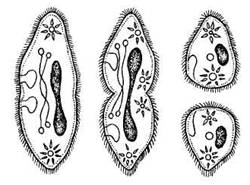 Установите последовательность расположения систематических таксонов, начиная с наименьшего. Запишите соответствующую последовательность цифр.7. Установите соответствие между признаками и животными, для которых они характерны: к каждой позиции, данной в первом столбце, подберите соответствующую позицию из второго столбца и запишите последовательность цифр.